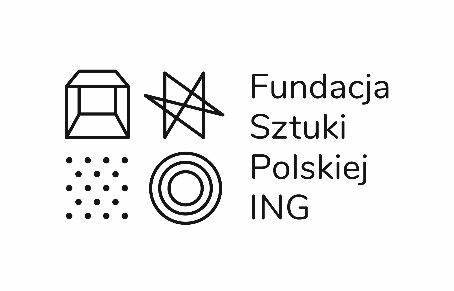 Nagroda Fundacji 2023Od ponad 20 lat Fundacja Sztuki Polskiej ING wspiera artystki i artystów, tworząc unikatową kolekcję polskiej sztuki współczesnej. W tym roku po raz siódmy Nagrodą Fundacji wyróżnimy prace artystki, artysty lub grupy artystycznej prezentowane podczas Warsaw Gallery Weekend, które trafią do naszej kolekcji.Poprzez Nagrodę chcemy nie tylko wyrazić uznanie dla polskich artystek i artystów, ale również wesprzeć galerie zrzeszone w ramach WGW, które budują pozycję polskiej sceny artystycznej na międzynarodowym rynku sztuki. Warsaw Gallery Weekend to okazja do obejrzenia wystaw, ale również do kupowania dzieł sztuki. Prywatny mecenat jest niezbędny dla rozwoju rodzimej sceny artystycznej i jest wyrazem wsparcia dla polskich twórców i twórczyń. 
Z uwagi na Statut Fundacji oraz profil kolekcji do Nagrody Głównej pod uwagę brani są wyłącznie artyści, artystki bądź grupy artystyczne, których prace powstały po 1990 roku. Uwzględniane są osoby posiadające obywatelstwo polskie, ale też na stałe zamieszkujące w Polsce czy często tu pracujące. Dodatkowo Jury doceni twórców lub galerie Nagrodą Specjalną w wysokości 20.000 zł.Nagrody Fundacji przyznaje pięcioosobowe jury w stałym składzie: zagraniczny kurator/ka zaproszony do poznania polskiej sceny artystycznej, prywatny kolekcjoner, prezeska Towarzystwa Zachęty Sztuk Pięknych oraz dwie osoby z zarządu Fundacji. W tym roku są to: Jana Baumann, kuratorka Haus der Kunst w Monachium, kolekcjonerka Monika Brodka, a także Hanna Wróblewska, prezeska TZSP oraz Kamila Bondar i Marcin Kryszeń z zarządu Fundacji.Laureatki/laureatów Nagrody Fundacji 2023 ogłosimy w sobotę 30 września o 21:00 na Instagramie @ingpolishartfoundation, @warsawgalleryweekend i Facebooku Fundacja Sztuki Polskiej ING oraz Warsaw Gallery Weekend. Więcej o laureatkach i laureatach poprzednich edycji piszemy tu.
______________________________________________________Premiera publikacjiTegoroczna edycja WGW będzie dla nas szczególna, ponieważ w ramach programu towarzyszącego odbędzie się premiera naszej najnowszej publikacji z serii wydawniczej popularyzującej sztukę. „Zbieram nową sztukę” to oparta o rozmowy z 10 polskimi kolekcjoner(k)ami publikacja, przedstawiająca to mało znane środowisko, wraz z jego motywacjami i strategiami kolekcjonerskimi, od filantropii po inwestycje. Klucz doboru rozmówców i rozmówczyń oraz niemal 100 reprodukcji prac znajdujących się w ich kolekcjach, pozwala odtworzyć historię sztuki ostatnich 20 lat. Jednocześnie to rodzaj krótkiej historii kolekcjonowania i portret zbiorowy polskich kolekcjonerek i kolekcjonerów. Książkę kierujemy do osób, które chciałyby dowiedzieć się co i jak zbierają inni, poznać ich historie i kolekcje. Chcemy pokazać, że kolekcjonowanie nie musi być ekskluzywne, a obcowanie z artystami i artystkami to przywilej i przyjemność oraz zachęcić do włączenia się w kształtowanie sceny artystycznej.Zapraszamy na premierę książki 30 września o 14:00. W spotkaniu, które poprowadzi Anna Sańczuk, wezmą udział wybrani kolekcjonerki i kolekcjonerzy, a także Kamila Bondar, prezeska zarządu Fundacji oraz krytyk sztuki, Adam Mazur, którzy przeprowadzili wywiady. Wydarzenie odbędzie się w Audytorium na 1 piętrze budynku Plac Unii (wejście schodami ruchomymi od strony ulicy Puławskiej).______________________________________________________Oprowadzanie po kolekcjiSpotkanie poprzedzi oprowadzanie po kolekcji Fundacji o 12:00 w nowej siedzibie ulokowanej na 1 piętrze budynku Plac Unii. Na 1500 metrach kwadratowych znajduje się 120 dzieł z kolekcji Fundacji i jest to obecnie jedyna w Warszawie stała ekspozycja, prezentująca tak obszerny przegląd sztuki współczesnej. Prosimy o kontakt w przypadku chęci otrzymania pdf’a publikacji, a także udziału w oprowadzaniu.______________________________________________________O FundacjiFundacja Sztuki Polskiej ING od 20 lat buduje kolekcję, gromadząc prace powstałe po 1990 roku autorstwa polskich żyjących artystów i artystek. Obecnie zbiór Fundacji obejmuje 300 obiektów – obrazów, fotografii, rysunków, wideo, rzeźb i instalacji – autorstwa zarówno już uznanych artystów, jak i twórców młodszej generacji, urodzonych w latach 80. i 90. Nasz zbiór pozostaje jedną z nielicznych kolekcji korporacyjnych w Polsce. Na co dzień jest eksponowany w siedzibach Fundatorów w Warszawie i Katowicach, a reprodukcje prac udostępniane są na stronie internetowej w ramach licencji Creative Commons. Od początku istnienia ściśle współpracujemy z Zachętą – Narodową Galerią Sztuki, która stanie się właścicielem zbioru w wypadku zakończenia działalności Fundacji.  W ramach działalności popularyzatorskiej często wypożyczamy prace z kolekcji na wystawy w zewnętrznych instytucjach w Polsce i za granicą. Nasze działania kierujemy też do pracowników i klientów ING, których zachęcamy do zainteresowania sztuką współczesną.

Ponadto inicjujemy i realizujemy szereg projektów artystycznych i edukacyjnych. Jednym z nich jest organizowany od 2017 roku program Artysta – Zawodowiec. Prowadzimy również działalność wydawniczą, publikujemy książki popularyzujące sztukę współczesną. W ramach serii ukazały się: Tu jest sztuka. Warszawska scena galeryjna, 2021 (współwydana z Warsaw Gallery Weekend), Kolekcja Fundacji Sztuki Polskiej ING 2000–2020, 2020, Przewodnik kolekcjonowania sztuki najnowszej 2, 2019 (we współpracy z Fundacją Bęc Zmiana), Bałwan w lodówce, 2017 (dla dzieci), Sztuka w naszym wieku, 2016. Rozwój kolekcji i nasza działalność są finansowane z corocznych darowizn spółek Grupy ING w Polsce i wpisują się w światowy program mecenatu sztuki, który odgrywa istotną rolę w tworzeniu kultury organizacji ING.____________________________________________________Kontakt dla prasyJoanna Waśko, joanna.wasko@ingart.pl, +48 505 534 370materiały prasowe